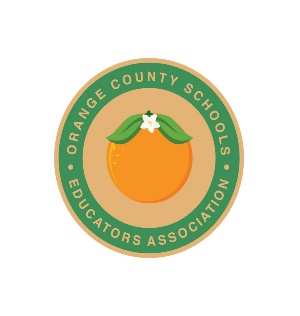 OCSEA23625 El Toro Road#X105Lake Forest, Ca 92630Steve Slack, PresidentCell:  951-609-5042sslack@ocde.usOCSEA REP-COUNCIL MEETING NOTESMONDAY:  June 15, 2020Meeting 4:08PM called to order – meeting recorded for minutes.Exiting President introduced the new board:   Steve Slack-President,  John Wells-Vice President, Jacky Kriksey – Secretary, and Scott Lucchese – Treasurer.  Term to start June 30th.  VICE PRESIDENT REPORT:  NONETREASURER REPORT:  Current balance: $ 54,934.30  Check issued:  $ 331.04  fees for mail box  and food to Marleen Simmons which was an old checkDeposits: $ 1862.00 and $4.66 Ending balance: $ 56,365.92Money Market:  $154, 842.04Deposit $ 17.99Ending balance: $145,860.03Taxes are being done via account who has done our precious taxes.  Not filed from 2017-2018 and 2018-2019 receipts were provided.  Penalties will be incurred for not filing.  And we will be notified when they are ready End of Treasurers Report.PRESIDENT REPORT/MEETING
Committee report:A need is open for the calendar committee.   John Wells volunteered.  A request was made for names, but who made the request was not clarified. President had no other informationVoted taken on new officers:  because no more than one person ran, we can vote via rep council.  Email will be sent for a vote.  Quorum is counted for vote and there are 6– no quorum present.Discussion on how sites are doingReopening questions.  Task forces are in place on how to reopen, but nothing has been solidified yet. Following guidelines and seeing what other districts are doing, possibly until December for remote learning. (unofficial) all decisions and discussions are being made 2 weeks at a time. Plan for OCDE/ACCESS/CCPA is being developed.Discussed how students are being served and the variation on instruction from teacher to teacher and site to site. OCDE has had two people test positive for COVID .  One at the department; it did not spread.Also one OCDE staff- and had been at the PCHS site. Clarification on a July 1st date as a date of start of instruction  no specific date has been set for instruction.  Again, the district is taking things 2 weeks at a time.Sunburst:  multi- agency site.  Planning on a schedule for the next cycle; scheduled for the second week of July, with a possible postponement.  If the military is doing something different, do we follow OCDE? Dr. Mijares and Dr. Hittenburger will direct this program how to reintegrate.  Task forces have been assigned for opening and how to safely open. President encourage teacher to provide input to these task forces on how this work for sites.Question regarding contracts sent out for teachers and aides.  It was actually the rehire sheet that is not specific.900 students for PCHS summer school. But the number does not seem to be correct, and the numbers are growing.  Last year all OCDE teachers were hired as well as district teachers on summer break. Team will wait and see the final numbers. Teachers will take files and make them at home as opposed to gathering.  All should be done at home.Negotiation team next meeting:  MOU needs to be returned to OCDE regarding the COVID response. No set date to resume negotiations.  MOU needs to be solidified.  President is waiting since the MOU expires June 30th and then a new one will have to be negotiated.  Staff reports that there is a lot of support from the principals and department.   No date given yet for resuming negotiations.Allison shared about RIO site: They are doing well with zoom and probation.  Educational time 830-1200 p.m.  All 5 teachers are slotted in and teaching to the core content.  Probation is prepping for the teachers.  It is going very well.Juvenile Hall is on promethean boards.  Probation is also prepping for teachers.  Staff feels like is it difficult and needs more refining.  Sometimes cameras are turned off.  President encouraged the teachers to be creative and to step in and make and refine items to work well. Attendance issues were discussed and how attendance will be counted during the pandemic.  Attendance is either based on beginning on the school year, and then until the end of June.  